CURRICULUM VITAE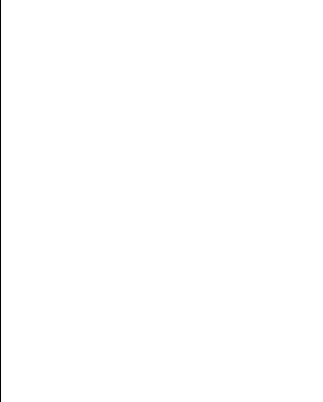 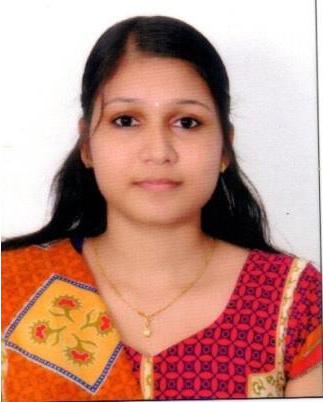 JINSHAEmail: jinsha-393150@2freemail.com Visa status: Family/HusbandCAREER OBJECTIVESLooking for an organization where I can utilize skill and creatively involved with system that effectively contributes to the growth of organization.ways. It will keep track and updating patients and doctors’ records. It will also help in searching for any information related to patient’s history and also this system maintains the entire operations of hospital managements.Technologies	:  ASP.NET,MVC, SQL Server, C#, Entity FrameworkEDUCATIONAL QUALIFICATION2015- 2017	:  Master of Computer ApplicationAnna University.2011- 2014	: Bachelor of Computer ApplicationBharathiar University.SKILLSETOperating systems: Windows XP, Windows 7Programming Languages: C, Java, Vb.net, c#, Visual BasicWeb Application: Asp.net, Html, CSS, Java scriptIDE: Eclipse, Net Beans, visual studioDatabases: Oracle, MySQL, MSSQL ServerPROJECTTitle: Design and implementation of RTO monitoring with safety and securityDuration: 2monthsTeam Size: singleTechnologies: Asp.Net, MySQL serverDescription:This project is mainly used to manage the RTO Service.The purpose of the system is to provide a leading technological tool for the ease ofRTO functions such as registration, learner’s license, changing of address, renewal form and much more. These are the main activities of RTO office.It is also decreasing the work pressure and efficiency of the employees.To ensure transparency in the day to day management and administration of the officials in the RTO department.It is more reliable, accurate, time saving and free from any misuse.To provide easiest and efficient way for completion of RTO work.PERSONAL INFORMATIONDECLARATIONI hereby declare that all statements made in this application are true, complete and correct to the best of knowledge and belief.Date:	JINSHAEXPERIENCE (Software developer)Duration:March 2018- Jan 2019Project:Hospital Management SystemDescription:Assist hospitals in managing their work. This system will help differentDate of Birth:29-07-1993Gender:FemaleNationality:IndianLanguages Known:Languages Known:English, Malayalam, Tamil, Hindi